Уважаемые родители!Мы знаем, что вы сознательные, внимательные и понимающие родители. Для ваших детей вы - источник вдохновения! Вы -  партнер, друг и союзник в их детском мире, новых, интересных делах. Совместное проживание текущей ситуации вместе со своим самым близким человеком на свете приносит ребёнку эмоции радости  и счастья!И мы хотим предложить Вам поиграть со своими детьми в интересную литературную викторину. Но, прежде чем приступить к ней, необходима небольшая разминка. Вспомните, вместе с ребенком, по иллюстрациям к сказкам, предложенным ниже, название сказки, изображенных героев, сюжет сказки и какой отрывок из сказки запечатлен на картинке: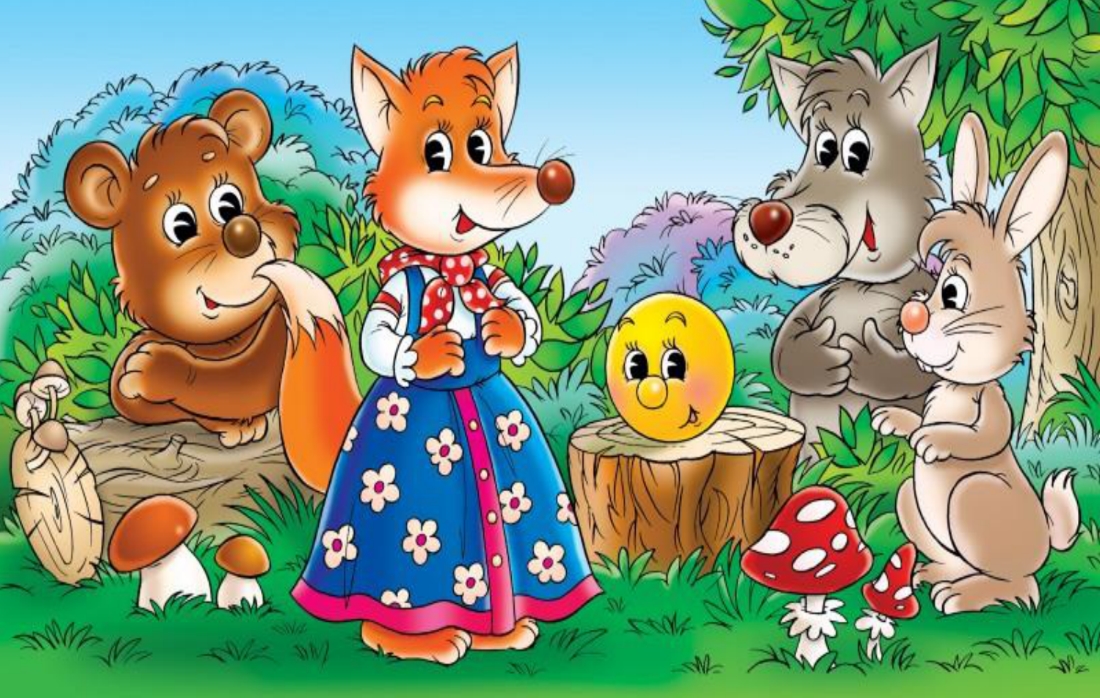 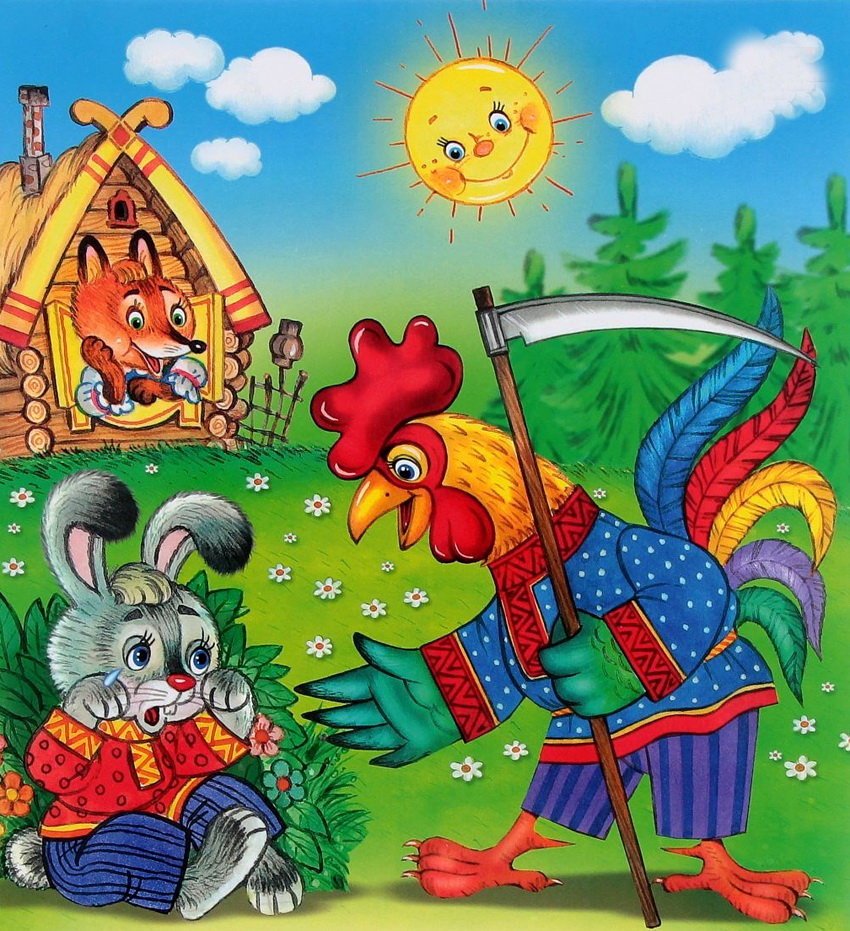 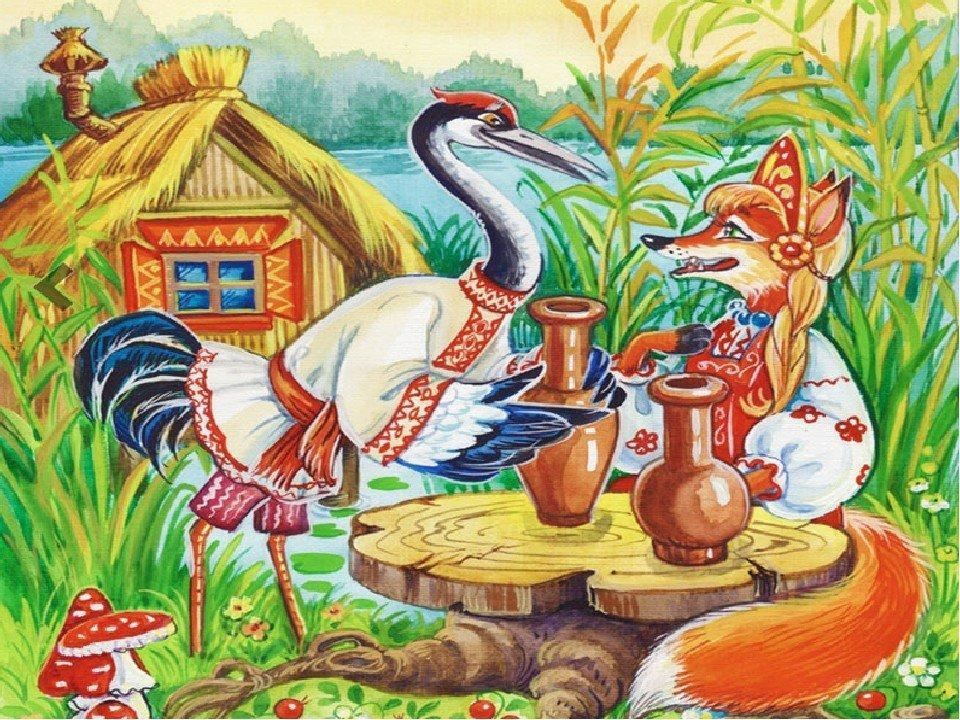 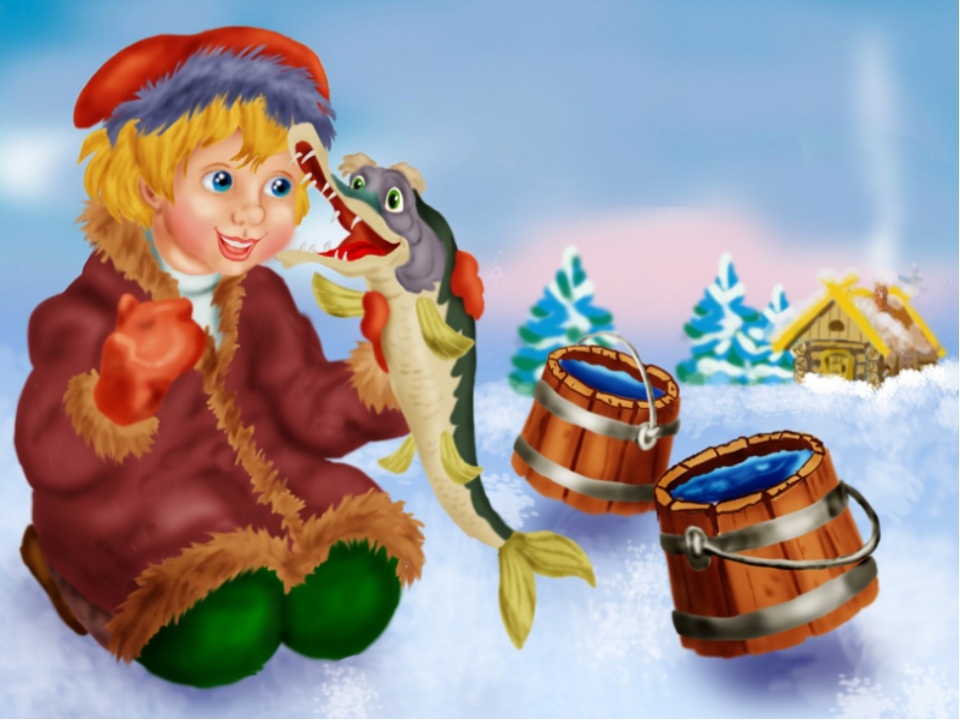 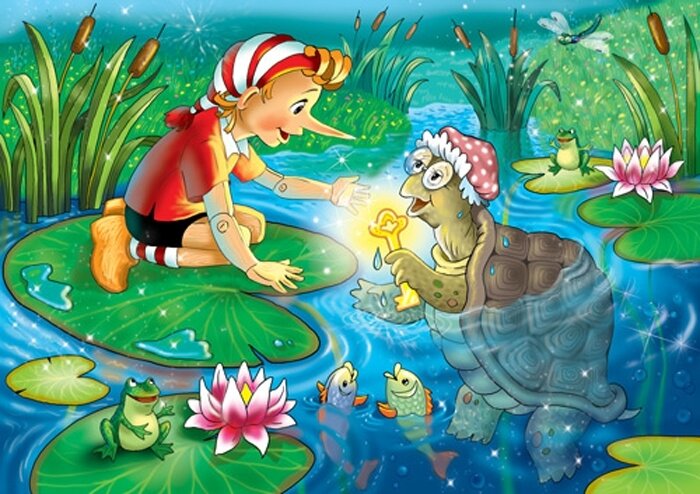 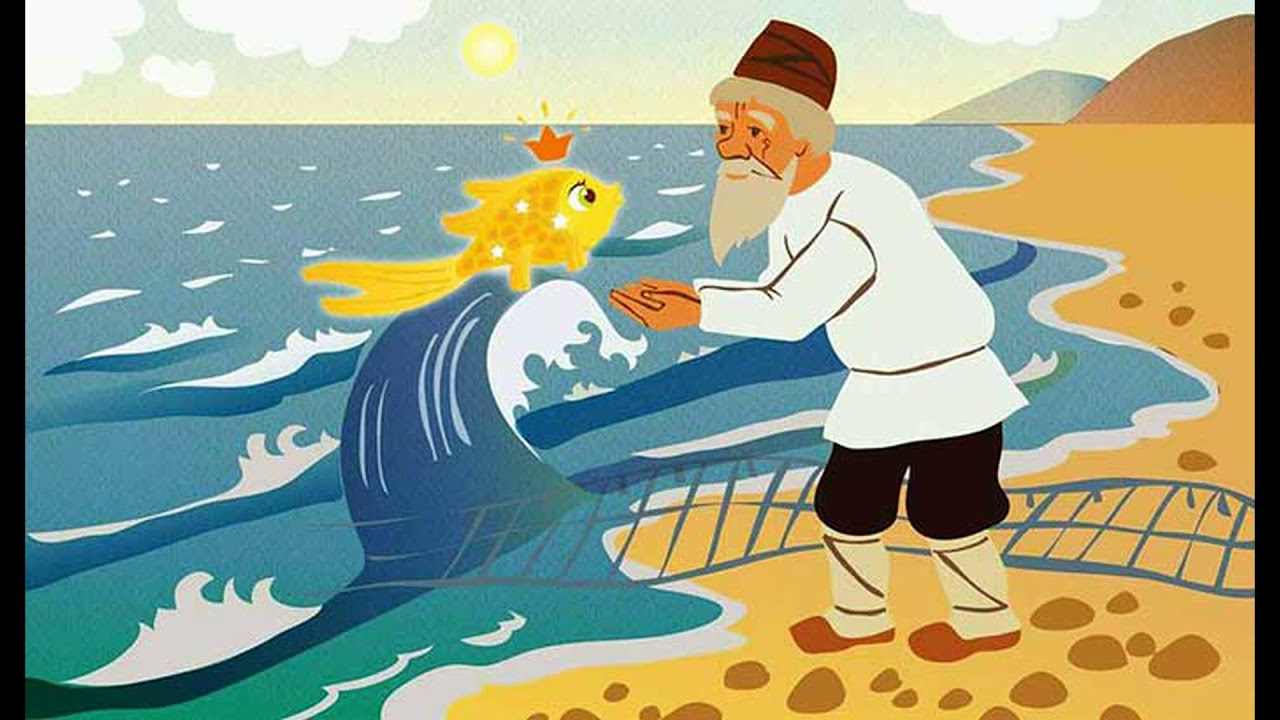 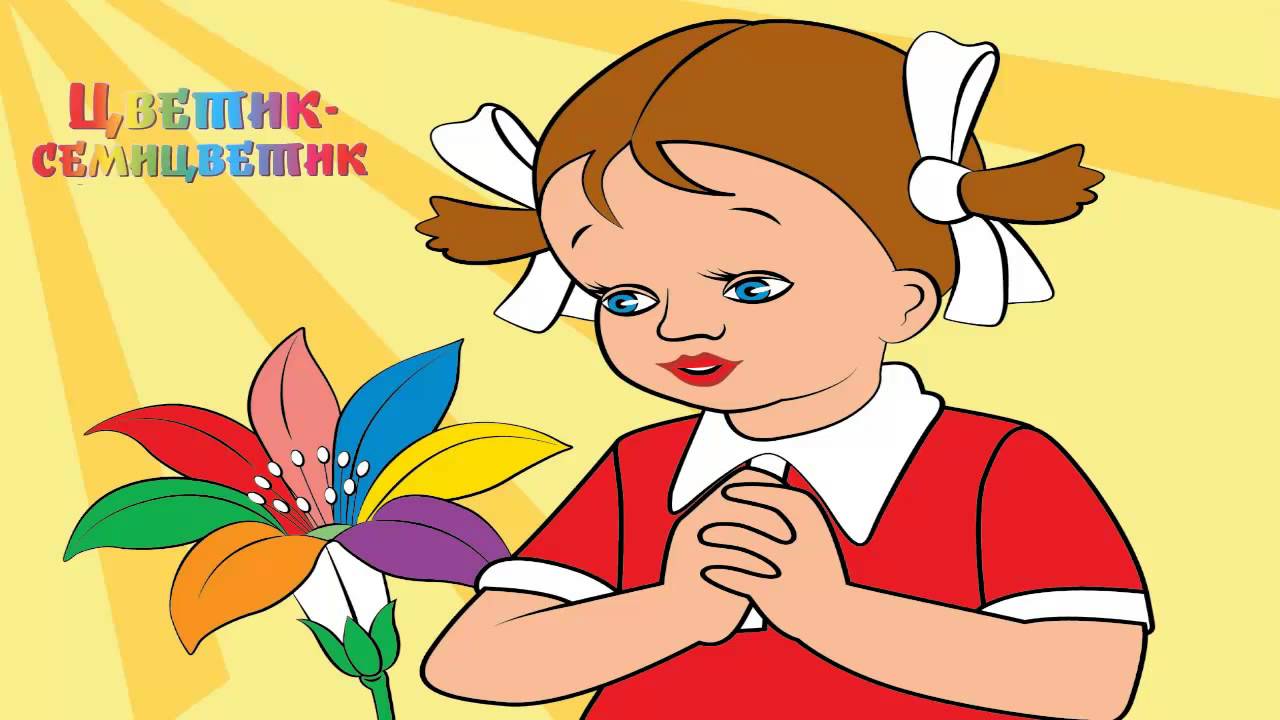 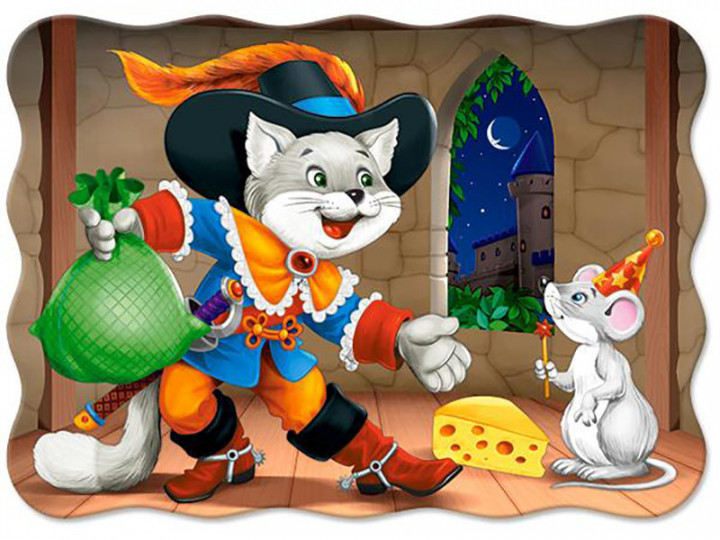 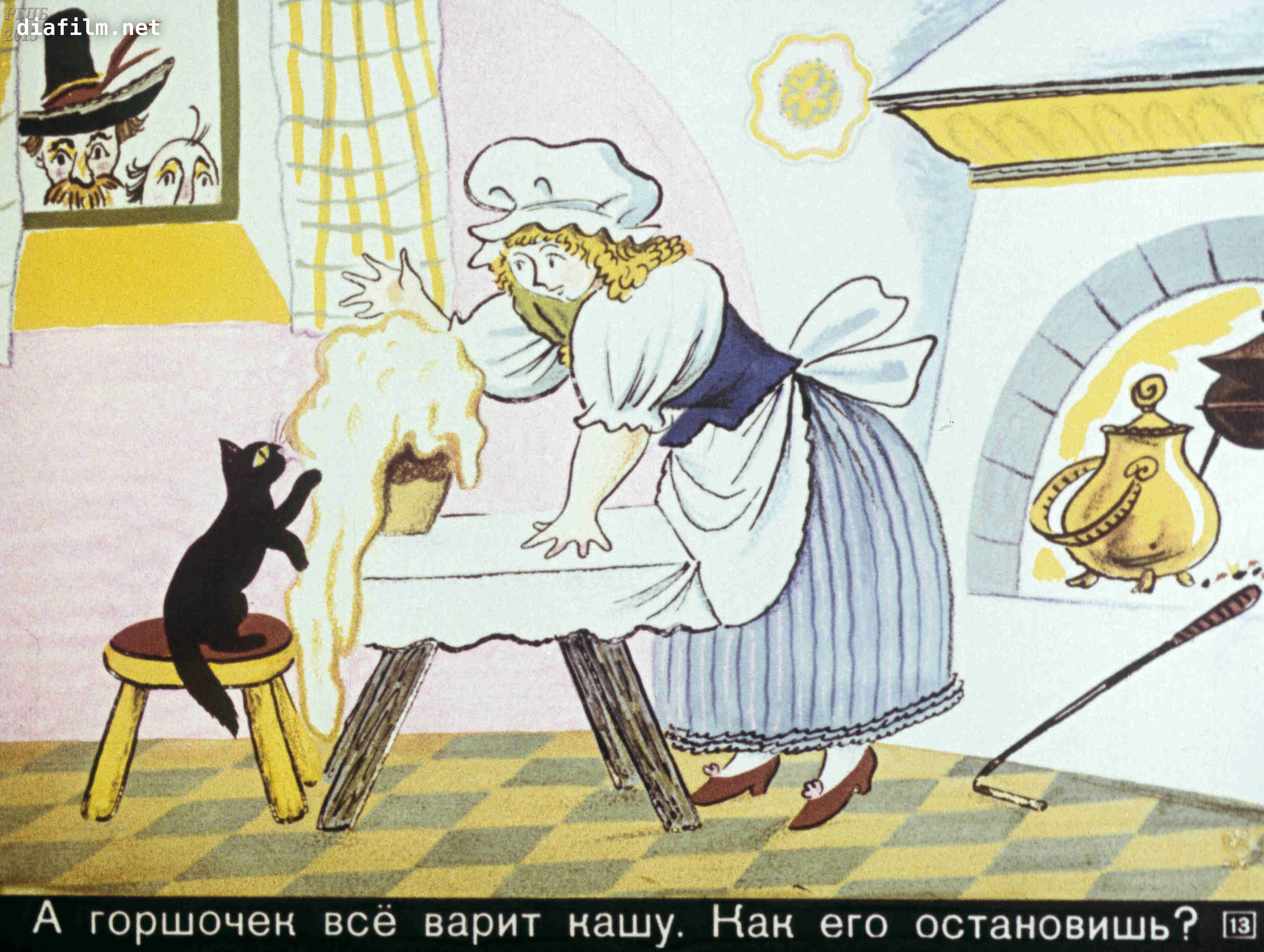 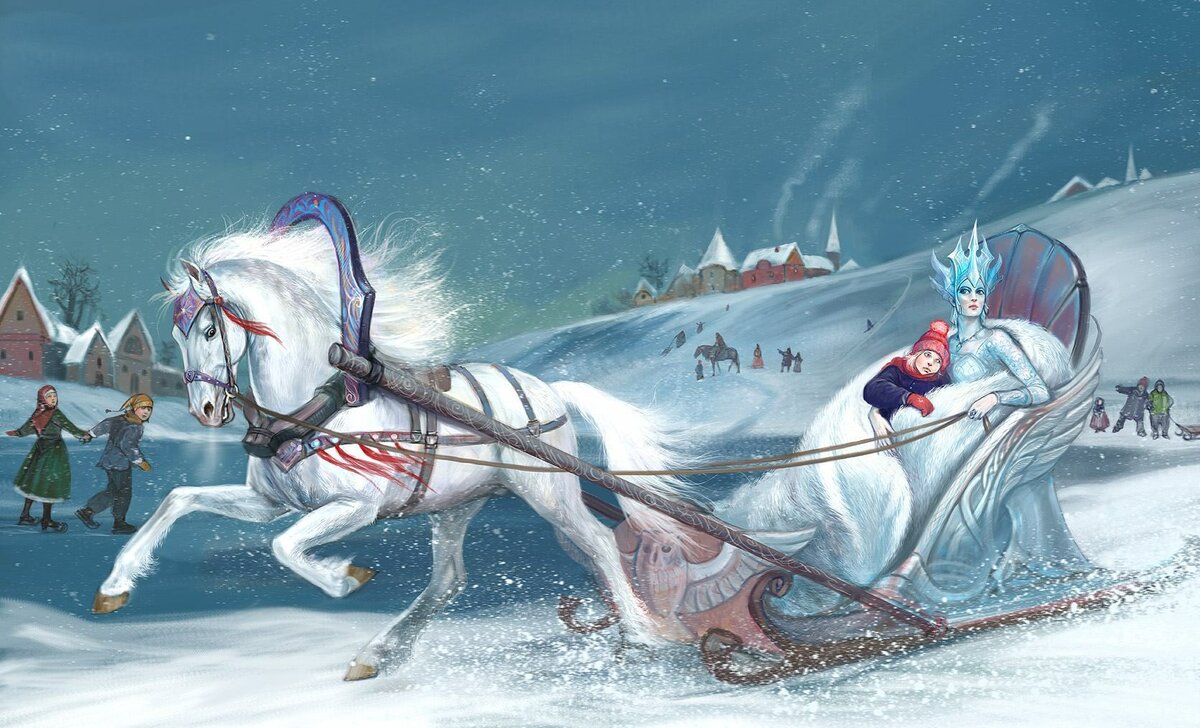 А теперь немного разомнемся:Физкультминутка                                                    Медвежата в чаще жили, головой своей крутили.Вот так, вот такГоловой своей крутили.Медвежата мед искали,Дружно дерево качали.Вот так, вот такДружно дерево качали.Вперевалочку ходилиИ из речки воду пили.Вот так, вот такИ из речки воду пили.А потом они плясали,Лапы дружно поднимали.Вот так, вот так.И приступим к самому важному и долгожданному -  литературной викторине! Предлагаем вам пройти по ссылке и начать просмотр презентации:https://nsportal.ru/sites/default/files/2018/01/24/igra_po_skazkam.pptxУспехов вам и вашим детям!С уважением воспитатели МБДОУ ДС «Чебурашка» г. Волгодонска